Interlocuteurs :- Le responsable du traitement :+ Adresse : + Mél : + Tél : - M. Correspondant informatique et libertés (CIL) :+ Mél : cil@univ-reunion.fr	+ Tél : 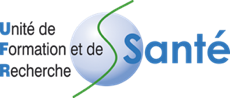 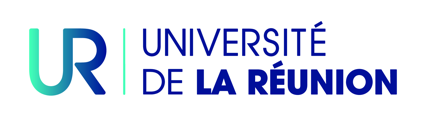 Université de La Réunion – UFR Santé, Département de médecine généraleUniversité de La Réunion – UFR Santé, Département de médecine généraleTraitement n°20XXXXXXThèse de médecine :Date de mise en œuvre :XX/XX/XXXXFinalité principale :Détails des sous-finalités du traitement :- -  Service chargé de la mise en œuvreUFR Santé - Département de médecine générale Fonctions des personnes ou du service auprès duquel s’exerce le droit d’accès- - - Catégories de personnes concernées par le traitementActeurs qui traitent ces donnéesActeurs qui traitent ces donnéesInterne(s) :Externe(s) : - Sous-traitant(s) :- Fournisseur(s) :Cadre juridique :- Loi Informatique et Libertés du 6 janvier 1978 modifiée.- Méthodologie de référence MR-00X :Données traitéesCatégories de données traitéesCatégories de données traitéesCatégories de données traitéesDétails des données traitéesDétails des données traitéesDonnées traitéesDonnées d’identificationDonnées d’identificationDonnées d’identification- Données d’identification du médecin : - Réponses des formulaires : - Données de santé : - Données d’identification du médecin : - Réponses des formulaires : - Données de santé : Données traitéesVie professionnelleVie professionnelleVie professionnelleMise en œuvre du traitement :Etape 1 : Etape 2 : Etape 3 : Etape 4 : Mise en œuvre du traitement :Etape 1 : Etape 2 : Etape 3 : Etape 4 : Données traitéesDonnées sensibles et risques(à préciser)Données sensibles et risques(à préciser)Données sensibles et risques(à préciser)Données traitéesStockage, mesures de sécurité techniques et organisationnellesStockage, mesures de sécurité techniques et organisationnellesStockage, mesures de sécurité techniques et organisationnellesFlux des donnéesFlux des donnéesFlux des donnéesFlux des donnéesFlux des donnéesFlux des donnéesOrigine :Destination :Catégories de destinatairesCatégories de destinatairesCatégories de destinatairesCatégories de destinatairesCatégories de destinatairesDonnées concernéesTransferts hors UE :Transferts hors UE :Durée de conservation :Durée de conservation :Mise à jour(date et objet) :Mise à jour(date et objet) :Mise à jour(date et objet) :